МУНИЦИПАЛЬНОЕ ОБРАЗОВАНИЕ «БОГАШЕВСКОЕ СЕЛЬСКОЕ ПОСЕЛЕНИЕ»СОВЕТ БОГАШЕВСКОГО СЕЛЬСКОГО ПОСЕЛЕНИЯРЕШЕНИЕ      с. Богашево							                                                                                                                                            20.12.2012   № 26                                                                                                           7-ое собрание 3-го созываО бюджете Богашевского сельского поселения на 2013 год      В соответствии с Федеральным законом от 06.10.2003 № 131-ФЗ «Об общих принципах организации местного самоуправления в Российской Федерации», Уставом муниципального образования «Богашевское сельское поселение»,   Положением о бюджетном процессе муниципального образования «Богашевское сельское поселение» в новой редакции (реш. Совета Богашевского сельского поселения от 17.05.2012 № 16), учитывая заключение по итогам проведения публичных слушаний по проекту бюджета Богашевского сельского поселения на 2013 год, проведя процедуру открытого голосования,		    СОВЕТ БОГАШЕВСКОГО СЕЛЬСКОГО ПОСЕЛЕНИЯ РЕШИЛ:Утвердить бюджет Богашевского сельского поселения на 2013 год по доходам в сумме  19448,40 тыс. рублей и по расходам в сумме 19448,40 тыс. рублей, (прилагается).Направить настоящее решение Главе Богашевского сельского поселения (Главе Администрации) для подписания и опубликования.Настоящее решение вступает в силу с момента его опубликования и обнародования на официальном информационном сайте Богашевского сельского поселения в сети «Интернет» (адрес сайта http://www.bogashevo.tomsk.ru). Опубликовать настоящее решение в печатном средстве массовой информации официального издания «Информационный бюллетень Богашевского сельского поселения» в установленном порядке.Контроль за исполнением настоящего решения возложить на заместителя Председателя Совета Богашевского сельского поселения Т.В. Ермакову.Председатель СоветаБогашевского сельского поселения                                                                     В.И. ГауэрГлава Богашевского сельского поселения(Глава Администрации)                                                                                   А.В. МазуренкоТатьяна Викторовна Ермакова, 931-193В дело № 01-02Бюджет Богашевского сельского поселения на 2013 годУтвердить основные характеристики бюджета поселения на 2013 год:- общий объем  доходов  бюджета поселения в сумме  19448,40 тыс. руб.; - общий объем расходов  бюджета поселения  в сумме  19448,40 тыс. руб.;    	-  дефицит бюджета поселения в сумме  0 тыс. рублей.             2. Установить, что доходы бюджета поселения на 2013 год формируются за счет уплаты федеральных, региональных и местных  налогов и сборов:налога на доходы физических лиц по установленному нормативу отчислений в местный бюджет - 10 процентов;единого сельскохозяйственного налога - 35 процентов;земельного налога - 100 процентов;налог на имущество физических лиц - 100 процентов; прочих налогов, сборов, пошлин и других платежей, подлежащих зачислению в местный бюджет в соответствии с законодательством Российской Федерации – 100 процентов;государственная пошлина за совершение нотариальных действий должностными лицами органов местного самоуправления, уполномоченными в соответствии с законодательными актами РФ на совершение нотариальных действий - 100 процентов; государственная пошлина за выдачу органом местного самоуправления поселения специального разрешения на движение по автомобильной дороге транспортного средства, осуществляющего перевозки опасных, тяжеловесных и (или) крупногабаритных грузов – 100 процентов; Неналоговые доходы бюджета поселения на 2013 год формируются за счет:Доходы от сдачи в аренду имущества, находящегося в оперативном управлении органов управления поселений и созданных ими учреждений (за исключением имущества муниципальных бюджетных и автономных учреждений)– 100 процентов;  Прочие поступления от использования имущества находящегося в собственности поселений (за исключением имущества муниципальных бюджетных и автономных учреждений, а также имущества муниципальных унитарных предприятий, в том числе казенных) – наем жилья - 100 процентовПрочие доходы от оказания платных услуг (работ) получателями средств бюджетов поселений – 100 процентовДоходы, получаемые в виде арендной платы за земельные участки, государственная собственность на которые не разграничена и которые расположены в границах поселений, а также средства от продажи права на заключение договоров аренды указанных земельных участков- 50 процентов;Доходы от продажи земельных участков, государственная собственность на которые не разграничена и которые расположены в границах поселений – 50 процентов;Доходы от реализации имущества, находящегося в оперативном управлении учреждений, находящихся в ведении органов управления поселений (за исключением имущества муниципальных бюджетных и автономных учреждений)- 100 процентов;Доходы от реализации иного имущества, находящегося в собственности поселений (за исключением имущества муниципальных бюджетных и автономных учреждений, а также имущества муниципальных унитарных предприятий, в том числе казенных) - 100 процентов;прочих доходов местных бюджетов от оказания платных услуг и компенсации затрат государства - 100 процентов;доходы от возмещения ущерба при возникновении страховых случаев, когда выгодоприобретателями по договорам страхования выступают получатели средств бюджетов поселений – 100 процентов; невыясненных поступлений, зачисляемых в бюджет поселения – 100 процентов;денежные взыскания (штрафы) за нарушение законодательства Российской Федерации о размещении заказов на поставки товаров, выполнение работ, оказание услуг для нужд поселений - 100 процентов.         -    прочих неналоговых доходов, зачисляемых в бюджет поселения – 100 процентов.3. Установить следующие особенности исполнения бюджета поселения в 2013 году:1)  остатки средств бюджета поселения по состоянию на 01.01.2013 года, за исключением остатков неиспользованных межбюджетных трансфертов, полученных из бюджета Томского района в форме субвенций и субсидий, могут быть направлены на обеспечение расходных обязательств по вопросам местного значения поселения.2)  остатки средств, полученных муниципальными бюджетными учреждениями, в отношении которых в 2012 году не было принято решение о предоставлении им субсидии из бюджета поселения в соответствии со статьей 78.1 Бюджетного кодекса Российской Федерации, от приносящей доход деятельности, подлежат перечислению указанным бюджетным учреждениям на счета, на которых в соответствии с законодательством Российской Федерации отражаются операции со средствами муниципальных бюджетных учреждений3)  основаниями внесения изменений в показатели сводной бюджетной росписи без внесения изменений в настоящее решение могут быть: - случаи и основания, предусмотренные Бюджетным кодексом Российской Федерации; - использование средств, указанных в подпунктах 1)-2) настоящего пункта; - изменение бюджетной классификации расходов бюджетов; - предоставление муниципальному бюджетному учреждению Богашевского сельского поселения субсидии в соответствии со статьей 78.1 Бюджетного кодекса Российской Федерации.4. Установить, что с 1 июня 2012 года для муниципальных бюджетных учреждений Богашевского сельского поселения форма финансового обеспечения – предоставление субсидий из бюджета Богашевского сельского поселения в соответствии с пунктом 1 ст.78.1 Бюджетного кодекса Российской Федерации  для выполнения муниципального задания и на иные цели.  5. Утвердить перечень  и коды источников доходов, закрепленных за главными администраторами доходов местного бюджета – органами местного самоуправления Богашевского сельского поселения и муниципальными бюджетными учреждениями на 2012 год согласно приложению  1 к настоящему бюджету.6. Утвердить перечень главных администраторов источников финансирования дефицита бюджета поселения на 2012 год согласно приложению 2 к настоящему бюджету.7. Утвердить расходы Богашевского сельского поселения, установленные пунктом 1 настоящего решения  по разделам, подразделам, целевым статьям и видам расходов бюджета в ведомственной структуре расходов  на 2013 год, согласно приложению 3 к настоящему бюджету.8. Утвердить объем межбюджетных трансфертов, дотаций и субвенций получаемых бюджетом поселения из  бюджета Томского района в 2012 году, согласно приложению 4, 5 к настоящему бюджету.9. Утвердить, что в бюджете Богашевского сельского поселения на 2013 год обязательства по  муниципальным гарантиям не предусмотрены.10.  Утвердить, что  в бюджете Богашевского сельского поселения на 2013 год предоставление бюджетных ассигнований на исполнение публичных нормативных обязательств не предусмотрено.11. Утвердить объем межбюджетных трансфертов бюджету  Томского района на 2013 год:объем иных межбюджетных трансфертов бюджету Томского района на 2013 год согласно приложению 6 к настоящему бюджету.12. Утвердить программу муниципальных внутренних заимствований Богашевского сельского поселения на 2013 год, согласно приложению 7 к настоящему бюджету.13. Утвердить программу приватизации (продажи) муниципального имущества и приобретения имущества в муниципальную собственность Богашевского сельского поселения на 2013 год согласно приложению 8 к настоящему бюджету.14. Утвердить источники финансирования дефицита бюджета поселения на 2013 год согласно приложению 9 к настоящему бюджету15. Установить предельный объем  муниципального долга Богашевского сельского поселения на  2013 год в сумме 0,0 тыс. руб.16. Установить верхний предел  муниципального внутреннего долга Богашевского сельского поселения на  1 января 2014 года в сумме 0,0 тыс. руб. 17. Установить, что предоставление бюджетных кредитов из бюджета Богашевского сельского поселения на 2013 год не предусмотрено.18. Установить, что получатели средств бюджета Богашевского сельского поселения при заключении договоров (муниципальных контрактов) о поставке товаров, выполнении работ и оказании услуг вправе предусматривать авансовые платежи:в размере до 100 процентов суммы договора (контракта), но не более лимитов бюджетных обязательств, подлежащих исполнению за счет средств бюджета поселения в соответствующем финансовом году, - по договорам (контрактам) об оказании услуг связи, о подписке на печатные издания и об их приобретении, обучении на курсах повышения квалификации, приобретении авиа - и железнодорожных билетов, путевок на санаторно-курортное лечение, путевок в детские оздоровительные лагеря, по договорам обязательного страхования гражданской ответственности владельцев транспортных средств, проведении технического осмотра транспортных средств, на участие в конференциях, проведение государственной экспертизы проектной документации, приобретение горюче-смазочных материалов, медикаментов, продуктов питания;	в размере до 30 процентов суммы договора (контракта), но не более 30 процентов лимитов бюджетных обязательств, подлежащих исполнению за счет средств  бюджета поселения в соответствующем финансовом году, - по остальным договорам (контрактам), если иное не предусмотрено законодательством Российской Федерации и Томской области.19. Установить, что в 2013 году в первоочередном порядке из бюджета Богашевского сельского поселения финансируются следующие расходы:оплата труда и начисления на нее;оплата коммунальных услуг, услуг связи, транспортных услуг; горюче-смазочных материалов;уплата налогов и сборов и иных обязательных платежей;иные межбюджетные трансферты бюджету района;расходы из резервных фондов поселения;расходы на исполнение судебных актов по обращению взыскания на средства поселения;расходы на обслуживание муниципального долга.20. Нормативные правовые акты Богашевского сельского поселения подлежат приведению в соответствие с настоящим решением в двухмесячный срок со дня вступления его в силу.	Глава поселения (Глава Администрации)                                                          А.В. МазуренкоПриложение 1 к решению о бюджете на 2013  год, утвержденному решением Совета Богашевского сельского поселенияот 20.12.2012 № 26Перечень  и коды источников доходов, закрепленных за главными администраторами доходов местного бюджета – органами местного самоуправления Богашевского сельского поселения и муниципальными бюджетными учреждениями на 2013 год*- Администрирование поступлений по группе доходов «2 00 00000 00 0000 000- Безвозмездные поступления »осуществляется органами, уполномоченными в соответствии с законодательными и нормативными правовыми актами на использование указанных средств за исключением дотаций, администрирование которых осуществляется органом, организующим исполнение бюджета.Приложение 2 к решению о бюджете на 2013  год, утвержденному решением Совета Богашевского сельского поселенияот 20.12.2012 № 26Перечень главных администраторов источников финансирования дефицита бюджета Богашевского сельского поселения на 2013 годПриложение 4 к решению о бюджете на 2013  год, утвержденному решением Совета Богашевского сельского поселенияот 20.12.2012 № 26Таблица 1Объем межбюджетных трансфертов бюджету Богашевского сельского поселения из бюджета Томского района на 2013 год    	(тыс. руб.)Приложение 5 к решению о бюджете на 2013  год, утвержденному решением Совета Богашевского сельского поселенияот 20.12.2012 № 26Таблица 1Объем субвенций бюджету Богашевского сельского поселения из бюджета Томского района на 2013 год    	(тыс. руб.)Приложение 6 к решению о бюджете на 2013  год, утвержденному решением Совета Богашевского сельского поселенияот 20.12.2012 № 26Объем  межбюджетных трансфертов бюджету Томского района из бюджетаБогашевского сельского поселения на 2013 год          Приложение 7 к решению о бюджете на 2013  год, утвержденному решением Совета Богашевского сельского поселенияот 20.12.2012 № 26Программа муниципальных внутренних заимствованиймуниципального образования «Богашевское сельское поселение»  на 2013 годНастоящая Программа муниципальных внутренних заимствований на 2013 год составлена в соответствии с Бюджетным кодексом Российской Федерации и устанавливает перечень всех внутренних заимствований муниципального образования «Богашевское сельское поселение»:Приложение 8 к решению о бюджете на 2013  год, утвержденному решением Совета Богашевского сельского поселенияот 20.12.2012 № 26Программа приватизации (продажи) муниципального имуществаБогашевского сельского поселения на 2013 годПриложение 9 к решению о бюджете на 2013  год, утвержденному решением Совета Богашевского сельского поселенияот 20.12.2012 № 26Источники финансирования дефицита бюджетаБогашевского сельского поселения                               на 2013 годКоды бюджетной классификации РФКоды бюджетной классификации РФКоды бюджетной классификации РФНаименование показателейглавногоадминистраторадоходовглавногоадминистраторадоходовДоходов местного бюджетаНаименование показателей1123161161Управление Федеральной антимонопольной службы по Томской области1611611 16 33050 10 0000 140Денежные взыскания (штрафы) за нарушение законодательства Российской Федерации о размещении заказов на поставки товаров, выполнение работ, оказание услуг для нужд поселений182182Управление федеральной налоговой службы по Томской области1821821 01 02000 01 0000 110Налог на доходы физических лиц 1821821 06 01030 10 0000 110Налог на имущество физических лиц, взимаемый по ставкам, применяемым к объектам налогообложения, расположенным в границах поселений1821821 06 06013 10 0000 110Земельный налог, взимаемый по ставкам, установленным в соответствии с подпунктом 1 пункта 1 статьи 394 НК РФ и применяемым к объектам налогообложения, расположенным в границах поселений1821821 06 06023 10 0000 110Земельный налог, взимаемый по ставкам, установленным в соответствии с подпунктом 2 пункта 1 статьи 394 НК РФ и применяемым к объектам налогообложения, расположенным в границах поселений930930Администрация Богашевского сельского поселения9309301 11 05025 10 0000 120Доходы, получаемые в виде арендной платы, а также средства от продажи права на заключение договоров аренды за земли, находящиеся в собственности поселений (за исключением земельных участков муниципальных автономных учреждений, а также земельных участков муниципальных унитарных предприятий, в том числе казенных)9309301 11 05035 10 0001 120Доходы от сдачи в аренду имущества, находящегося в оперативном управлении органов управления поселений и созданных ими учреждений (за исключением имущества муниципальных бюджетных и автономных учреждений)9309301 11 05035 10 0002 120Доходы от сдачи в аренду имущества ЖКХ, находящеегося в оперативном управлении органов управления поселений и созданных ими учреждений (за исключением имущества муниципальных бюджетных и автономных учреждений)9309301 11 09045 10 0000 120Прочие поступления от использования имущества находящегося в собственности поселений (за исключением имущества муниципальных бюджетных и автономных учреждений, а также имущества муниципальных унитарных предприятий, в том числе казенных) – наем жилья9309301 13 02995 10 1000 130Прочие доходы от компенсации затрат бюджетов поселений9309301 14 02052 10 0000 410Доходы от реализации имущества, находящегося в оперативном управлении учреждений, находящихся в ведении органов управления поселений (за исключением имущества муниципальных бюджетных и автономных учреждений), в части реализации основных средств по указанному имуществу9309301 14 02052 10 0000 440Доходы от реализации имущества, находящегося в оперативном управлении учреждений, находящихся в ведении органов управления поселений (за исключением имущества муниципальных бюджетных и автономных учреждений), в части реализации запасов по указанному имуществу9309301 14 02053 10 0000 410Доходы от реализации иного имущества, находящегося в собственности поселений (за исключением имущества муниципальных бюджетных и автономных учреждений, а также имущества муниципальных унитарных предприятий, в том числе казенных), в части реализации основных средств по указанному имуществу9309301 14 02053 10 0000 440Доходы от реализации иного имущества, находящегося в собственности поселений (за исключением имущества муниципальных бюджетных и автономных учреждений, а также имущества муниципальных унитарных предприятий, в том числе казенных), в части реализации материальных запасов по указанному имуществу9309301 16 23051 10 0000 140Доходы от возмещения ущерба при возникновении страховых случаев по обязательному страхованию гражданской ответственности, когда выгодоприобретателями выступают получатели средств бюджетов поселений9301 17 01050 10 0000 180Невыясненные поступления, зачисляемые в бюджеты поселений9301 17 05050 10 0000 180  Прочие неналоговые доходы бюджетов поселений9302 00 00000 00 0000 000*Безвозмездные поступления  9302 02 01001 10 0000 151Дотация бюджетам поселений на выравнивание уровня бюджетной обеспеченности9302 02 03015 10 0000 151Субвенция бюджетам поселений на осуществление первичного воинского учета на территориях, где отсутствуют военные комиссариаты9302 02 03026 10 0000 151 Субвенция бюджетам поселений на обеспечение жилыми помещениями детей-сирот, детей, оставшихся без попечения родителей, а так же детей, находящихся под опекой (попечительством), не имеющих закрепленного жилого помещения9302 02 04012 10 0000 151 Межбюджетные трансферты, передаваемые бюджетам поселений для компенсации дополнительных расходов, возникших в результате решений, принятых органами власти другого уровня9302 02 04014 10 0000 151Межбюджетные трансферты, передаваемые бюджетам поселений из бюджетов муниципальных районов на осуществление части полномочий по решению вопросов местного значения в соответствии с заключенными соглашениями9302 02 04999 10 0000 151 Прочие межбюджетные трансферты,  передаваемые бюджетам поселений9303 00 00000 00 0000 000Доходы от предпринимательской и иной приносящей доход деятельности9303 03 01050 10 0000 151Безвозмездные поступления от бюджетов бюджетной системы учреждениям, находящихся в ведении органов власти поселений9303 03 02050 10 0000 180Прочие безвозмездные поступления учреждениям, находящимся в ведении органов власти поселений902Администрация Томского района9021 11 05013 10 0000 120Доходы, получаемые в виде арендной платы за земельные участки, государственная собственность на которые не разграничена и которые расположены в границах поселений, а также средства от продажи права на заключение договоров аренды указанных земельных участков9021 14 06014 10 0000 430Доходы от продажи земельных участков, государственная собственность на которые не разграничена и которые расположены в границах поселенийКод бюджетной классификации РФКод бюджетной классификации РФНаименованиеглавного администратора доходовкод группы, подгруппы, статьи и вида источниковНаименование123930Администрация Богашевского сельского поселения9300105 02 01 10 0000 610Уменьшение прочих остатков денежных средств бюджета поселенияПриложение 3Приложение 3Приложение 3Приложение 3Приложение 3к решению о бюджете на 2013 год,к решению о бюджете на 2013 год,к решению о бюджете на 2013 год,к решению о бюджете на 2013 год,к решению о бюджете на 2013 год,утвержденному решением Совета утвержденному решением Совета утвержденному решением Совета утвержденному решением Совета утвержденному решением Совета Богашевского сельского поселенияБогашевского сельского поселенияБогашевского сельского поселенияБогашевского сельского поселенияБогашевского сельского поселенияот 20.12.2012 № 26от 20.12.2012 № 26от 20.12.2012 № 26от 20.12.2012 № 26Распределение бюджетных ассигнований по разделам, подразделам, целевым статьям и видам расходов классификации расходов бюджетов в ведомственной структуре расходов  бюджета Богашевского сельского поселения на 2013 год Распределение бюджетных ассигнований по разделам, подразделам, целевым статьям и видам расходов классификации расходов бюджетов в ведомственной структуре расходов  бюджета Богашевского сельского поселения на 2013 год Распределение бюджетных ассигнований по разделам, подразделам, целевым статьям и видам расходов классификации расходов бюджетов в ведомственной структуре расходов  бюджета Богашевского сельского поселения на 2013 год Распределение бюджетных ассигнований по разделам, подразделам, целевым статьям и видам расходов классификации расходов бюджетов в ведомственной структуре расходов  бюджета Богашевского сельского поселения на 2013 год Распределение бюджетных ассигнований по разделам, подразделам, целевым статьям и видам расходов классификации расходов бюджетов в ведомственной структуре расходов  бюджета Богашевского сельского поселения на 2013 год Распределение бюджетных ассигнований по разделам, подразделам, целевым статьям и видам расходов классификации расходов бюджетов в ведомственной структуре расходов  бюджета Богашевского сельского поселения на 2013 год (тыс.руб.)Наименование КВСРКФСРЦСРВРСуммаВ С Е Г О19 448,4Администрация Богашевского сельского поселения93019 448,4Общегосударственные вопросы93001007 156,3Функционирование высшего должностного лица органа местного самоуправления9300102807,0Руководство и управление в сфере установленных функций органов государственной власти субъектов Российской Федерации  и органов местного самоуправления93001020020000807,0Глава муниципального образования93001020020300807,0Фонд оплаты труда и страховые взносы93001020020300121807,0Функционирование законодательных (представительных) органов государственной власти и представительных органов муниципальных образований9300103519,0Руководство и управление в сфере установленных функций органов государственной власти субъектов Российской Федерации  и органов местного самоуправления93001030020000519,0Центральный аппарат93001030020400519,0Фонд оплаты труда и страховые взносы93001030020400121474,0Закупка товаров, работ, услуг в сфере информационно-коммуникационных технологий9300103002040024213,4Прочая закупка товаров, работ и услуг для  государственных нужд 9300103002040024431,6Функционирование Правительства Российской Федерации, высших исполнительных органов государственной власти субъектов Российской Федерации, местных администраций93001045 736,3Руководство и управление в сфере установленных функций органов государственной власти субъектов Российской Федерации  и органов местного самоуправления930010400200005 736,3Центральный аппарат930010400204005 736,3Фонд оплаты труда и страховые взносы930010400204001213 980,0Закупка товаров, работ, услуг в сфере информационно-коммуникационных технологий93001040020400242258,6Прочая закупка товаров, работ и услуг для  государственных нужд 930010400204002441 472,7Уплата прочих налогов, сборов и иных платежей9300104002040085225,0Резервные фонды930011150,0Резервные фонды9300111070000050,0Резервные фонды местных администраций9300111070050050,0Резервный фонд непредвиденных расходов9300111070050345,0Резервные средства9300111070050387045,0Резервный фонд по предупреждению и ликвидации чрезвычайных ситуаций сельских поселений930011107005045,0Резервные средства930011107005048705,0Другие общегосударственные вопросы930011344,0Реализация государственной политики в области приватизации и управления государственной и муниципальной собственностью9300113090000044,0Оценка недвижимости, признание прав и регулирование отношений по государственной и муниципальной собственности9300113090020020,0Прочая закупка товаров, работ и услуг для  государственных нужд 9300113090020024420,0Реализация государственных функций, связанных с общегосударственным управлением9300113092000024,0Выполнение других обязательств государства9300113092030024,0Прочая закупка товаров, работ и услуг для  государственных нужд 9300113092030024419,0Уплата прочих налогов, сборов и иных платежей930011309203008525,0Национальная оборона9300200308,7Мобилизационная и вневойсковая подготовка9300203308,7Руководство и управление в сфере установленных функций93002030010000308,7Осуществление первичного воинского учета на территориях, где отсутствуют военные комиссариаты93002030013600308,7Фонд оплаты труда и страховые взносы93002030013600121303,0Прочая закупка товаров, работ и услуг для  государственных нужд 930020300136002445,7Национальная экономика93004002 306,3Дорожное хозяйство (дорожные фонды)93004092 306,3Дорожное хозяйство930040931500001 779,0Поддержка дорожного хозяйства930040931502001 779,0Дорожная деятельность в отношении автомобильных дорог местного значения, а также осуществление иных полномочий в области использования автомобильных дорог и осуществление дорожной деятельности в соответствии с законодательством Российской Федерации93004093150212169,0Прочая закупка товаров, работ и услуг для  государственных нужд 93004093150212244169,0Капитальный ремонт и ремонт дворовых территорий многоквартирных домов, проездов к дворовым территориям многоквартирных домов населенных пунктов93004093150213265,0Прочая закупка товаров, работ и услуг для  муниципальных нужд 93004093150213244265,0Капитальный ремонт и ремонт автомобильных дорог общего пользования в населенных пунктах за счет средств межбюджетного трансферта930040931502141 345,0Прочая закупка товаров, работ и услуг для  муниципальных нужд 930040931502142441 345,0Благоустройство93004096000000527,3Строительство и содержание автомобильных дорог и инженерных сооружений на них в границах городских округов и поселений в рамках благоустройства93004096000200527,3Содержание автомобильных дорог местного значения и инженерных сооружений на них в границах населенных пунктов поселений за счет средств поселений93004096000202527,3Прочая закупка товаров, работ и услуг для  муниципальных нужд 93004096000202244527,3Жилищно-коммунальное хозяйство9300500523,6Жилищное хозяйство930050148,8Поддержка жилищного хозяйства9300501390000048,8Капитальный ремонт государственного жилого фонда субъектов РФ и муниципального жилищного фонда9300501390020048,8Капитальный ремонт муниципального жилищного фонда за счет средств поселения9300501390020148,8Прочая закупка товаров, работ и услуг для  государственных нужд 9300501390020124448,8Коммунальное хозяйство9300502124,8Поддержка коммунального хозяйства93005023910000124,8Мероприятия в области коммунального хозяйства93005023910500124,8Капитальный ремонт объектов коммунального хозяйства  за счет средств поселения93005023910502124,8Прочая закупка товаров, работ и услуг для  государственных нужд 93005023910502244124,8Благоустройство9300503350,0Благоустройство93005036000000350,0Уличное освещение93005036000100300,0Уличное освещение за счет средств поселений93005036000101300,0Прочая закупка товаров, работ и услуг для  государственных нужд 93005036000101244300,0Прочие мероприятия по благоустройству городских округов и поселений9300503600050050,0Прочие мероприятия по благоустройству городских округов и поселений за счет средств поселений9300503600050150,0Прочая закупка товаров, работ и услуг для  государственных нужд 9300503600050124450,0Культура и кинематография93008004 814,3Культура93008014 814,3Учреждения культуры и мероприятия в сфере культуры и кинематографии930080144000003 333,0Обеспечение деятельности подведомственных учреждений93008014409900Субсидии бюджетным учреждениям на  финансовое обеспечение муниципального задания на оказание муниципальных услуг  (выполнение работ) 930080144099006113 333,0Ведомственные целевые программы93008016220000Ведомственная целевая программа "Проведение крупномасштабных мероприятий отрасли культуры, формирование условий для создания популяризации культурных ценностей"93008016223500255,0Оплата труда руководителям и специалистам муниципальных учреждений культуры и искуссства в части выплаты надбавок и доплат к тарифной ставке (должностному окладу)93008016223541255,0Субсидии бюджетным учреждениям на иные цели93008016223541612255,0Библиотеки930080144200001 226,3Обеспечение деятельности подведомственных учреждений930080144299001 226,3Субсидии бюджетным учреждениям на  финансовое обеспечение муниципального задания на оказание муниципальных услуг  (выполнение работ) 930080144299006111 226,3Социальная политика93010003 326,3Социальное обеспечение населения9301003160,0Иные безвозмездные и безвозвратные перечисления93010035200000160,0Оказание помощи в ремонте и (или) переустройстве жилых помещений граждан, не состоящих на учете в качестве нуждающихся в улучшении жилищных условий не реализовавших свое право на улучшение жилищных условий за счет средств федерального и областного бюджетов в 2009 и последующих годах, из числа: участников и инвалидов Великой Отечественной войны 1941-1945 годов; тружеников тыла военных лет; лиц, награжденных знаком "Жителю блокадного Ленинграда"; бывших несовершеннолетних узников концлагерей, вдов погибших участников Великой Отечественной войны  1941-1945 годов, не вступивших в повторный брак, на 2013 год и плановый период 2014 и 2015 годов93010035205800160,0Прочая закупка товаров, работ и услуг для  государственных нужд 93010035205800244160,0Охрана семьи и детства93010043 166,3Ведомственные целевые программы930100462200003 166,3Ведомственная целевая программа "Организация работ по развитию форм жизнеустройства детей- сирот и детей, оставшихся без попечения родителей"930100462253003 166,3Осуществление государственных полномочий по обеспечению жилыми помещениями детй-сирот и детей, оставшихся без попечения родителей, а также лиц из их числа930100462253433 166,3Прочая закупка товаров, работ и услуг для  государственных нужд 930100462253432443 166,3Физическая культура и спорт9301100947,9Физическая культура9301101473,0Ведомственные целевые программы93011016220000473,0Ведомственная целевая программа "Создание условий для развития массового спорта"93011016222600473,0Обеспечение условий для развития физической культуры и массового спорта93011016222641Субсидии бюджетным учреждениям на иные цели93011016222641612473,0Массовый спорт9301102474,9Бюджетные инвестиции в объекты капитального строительства, не включенные в целевые программы93011021020000450,0Бюджетные инвестиции в объекты капитального строительства  государственной собственности субъектов РФ (объекты   капитального строительства собственности муниципальных образований)93011021020100450,0Бюджетные инвестиции в объекты капитального строительства собственности муниципальных образований93011021020102411450,0Физкультурно-оздоровительная работа и спортивные мероприятия9301102512000024,9Мероприятия в области здравоохранения, спорта и физической культуры, туризма9301102512970024,9Прочая закупка товаров, работ и услуг для  государственных нужд 9301102512970024424,9Межбюджетные трансферты бюджетам субъектов Российской федерации и муниципальных образований общего характера930140065,0Прочие межбюджетные трансферты бюджетам субъектов Российской Федерации и муниципальных образований общего характера930140365,0Межбюджетные трансферты9301403521000065,0Межбюджетные трансферты бюджетам муниципальных районов из бюджетов поселений и межбюджетные трансферты бюджетам поселений из бюджетов муниципальных районов на осуществление части полномочий по решению вопросов местного значения в соответствии с заключенными соглашениями9301403521060065,0Межбюджетные трансферты бюджетам муниципальных районов из бюджетов поселений на осуществление части полномочий, исполняемых Управлением ЖКХ9301403521060165,0Иные межбюджетные трансферты9301403521060154065,0Наименование показателейБюджет на 2013 год12Безвозмездные поступления от других бюджетов бюджетной системы Российской Федерации5833,3Иные межбюджетные трансферты на обеспечение условий для развития физической культуры и массового спорта473,0Иные межбюджетные трансферты на оплату труда руководителям и специалистам муниципальных учреждений культуры и искусства, в части выплаты надбавок и доплат к тарифной ставке (должностному окладу)255,0Иные межбюджетные трансферты на дорожную деятельность в отношении автомобильных дорог местного значения, а также на осуществление иных полномочий в области использования автомобильных дорог и осуществления деятельности в соответствии с законодательством РФ169,0Иные межбюджетные трансферты на осуществление государственных полномочий по обеспечению жилыми помещениями детей-сирот и детей, оставшихся без попечения родителей, а также из их числа, не имеющих закрепленного жилого помещения3166,3Иные межбюджетные трансферты на капитальный ремонт и ремонт дворовых территорий многоквартирных домов, проездов к дворовым территориям многоквартирных домов населенных пунктов265,0Иные межбюджетные трансферты на капитальный ремонт и ремонт автомобильных дорог общего пользования населенных пунктов  1345,0Иные межбюджетные трансферты на оказание помощи отдельным категориям граждан из числа ветеранов Великой отечественной войны и вдов участников войны в ремонте жилых помещений160,0Наименование показателейБюджет на 2013 год12Безвозмездные поступления от других бюджетов бюджетной системы Российской Федерации308,70Субвенция на осуществление полномочий по первичному воинскому учету на территориях, где отсутствуют военные комиссариаты308,70Наименование показателейБюджет на 2013 год12Межбюджетные трансферты 65,0Межбюджетные трансферты из бюджетов поселений в бюджеты муниципальных районов в соответствии с заключенными соглашениями (Отдельные полномочия по решению вопросов местного значения поселения, передаваемые на уровень муниципального района: Инженерно- техническое обеспечение организации в границах поселения- теплоснабжение, газоснабжение, водоснабжение и водоотведениеОсуществление функций технадзораРабота в рамках федеральных, региональных, муниципальных программ65,0Перечень внутренних заимствованийСумма (тыс. руб.)Бюджетные кредиты, привлеченные в местный бюджет от других бюджетов бюджетной системы Российской Федерации:0объем привлечения0,0объем средств, направляемых на погашение основной суммы долга0,0Кредиты, полученные муниципальным образованием от кредитных организаций:0объем привлечения0,0объем средств, направляемых на погашение основной суммы долга 0,0№ п/пНаименование объекта, его местонахождениеСпособ приватизацииПрогноз поступлений средств (тыс. руб.)1гаражный бокс и земельный участок по адресу с.Богашево, ул.Новостройка, д.30/2аукцион200,0ИТОГО:200,0Наименование показателейБюджет на 2013 год12Уменьшение прочих остатков денежных средств бюджетов поселения0Уменьшение прочих остатков денежных средств бюджетов поселения0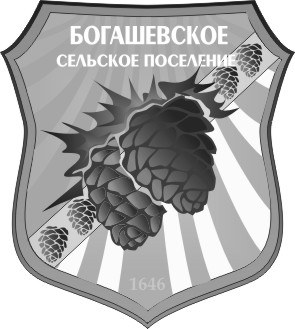 